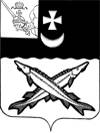               АДМИНИСТРАЦИЯ БЕЛОЗЕРСКОГО МУНИЦИПАЛЬНОГО РАЙОНА ВОЛОГОДСКОЙОБЛАСТИ                          П О С Т А Н О В Л Е Н И ЕОт ______________  № _______          В соответствии с Федеральным законом Российской Федерации от 21.02.1992 № 2395-1 «О недрах», Федеральным законом Российской Федерации от 06.10.2003 № 131-ФЗ «Об общих принципах организации местного самоуправления в Российской Федерации», Федеральным законом Российской Федерации от 26.12.2008 № 294-ФЗ «О защите прав юридических лиц и индивидуальных предпринимателей при осуществлении государственного контроля (надзора) и муниципального контроля», постановлением Правительства Российской Федерации от 10.02.2017 г. № 166 «Об утверждении Правил составления и направления предостережения о недопустимости нарушения обязательных требований, подачи юридическим лицом, индивидуальным предпринимателем возражений на такое предостережение и их рассмотрения, уведомления об исполнении такого предостережения», постановлением Правительства Вологодской области        от 03.05.2011 № 425 «Об утверждении Порядка пользования участками недр местного значения на территории Вологодской области»», статьей 5 закона области от 27.02.2006 №1415-ОЗ «О разграничении полномочий в области охраны окружающей среды, охраны окружающего воздуха, использования и охраны водных объектов, использования и охраны недр, экологической экспертизы, обращения с радиоактивными отходами между органами государственной власти области» (с последующими изменениями), ст. 29 Устава района         ПОСТАНОВЛЯЮ:         1.Утвердить Административный регламент осуществления муниципального контроля за использованием и охраной недр при добыче общераспространённых полезных ископаемых, а также при строительстве подземных сооружений, не связанных с добычей полезных ископаемых согласно приложению к настоящему постановлению.         2.Настоящее  постановление  подлежит   опубликованию в районной газете «Белозерье» и размещению на официальном сайте Белозерского  муниципального  района в информационно-телекоммуникационной сети  «Интернет».Руководитель администрации района:                                       Д.А. СоловьевУТВЕРЖДЕНпостановлением администрации                                                                               районаот __________________ № _____Административный регламентосуществления муниципального контроля за использованиеми охраной недр при добыче общераспространённых полезных ископаемых,а также при строительстве подземных сооружений, не связанных сдобычей полезных ископаемыхI. ОБЩИЕ ПОЛОЖЕНИЯ1.1.Вид муниципального контроля:- муниципальный контроль за использованием и охраной участков недр при добыче общераспространённых полезных ископаемых, а также при строительстве подземных сооружений, не связанных с добычей полезных ископаемых (далее – муниципальный контроль).1.2.Муниципальный контроль осуществляется администрацией Белозерского муниципального района (далее – орган муниципального контроля).Обеспечение исполнения муниципального контроля осуществляется отделом архитектуры и строительства администрации района. В процессе исполнения муниципального контроля орган муниципального контроля взаимодействует с федеральными органами исполнительной власти, органами исполнительной власти Вологодской области, органами местного самоуправления, судебными, правоохранительными органами, юридическими лицами и индивидуальными предпринимателями.1.3. Перечень нормативных правовых актов, регулирующих осуществление муниципального контроля:-Конституция Российской Федерации;-Федеральный закон Российской Федерации от 21.02.1992 № 2395-1 «О недрах»;-Федеральный закон от 26.12.2008 № 294-ФЗ «О защите прав юридических лиц и индивидуальных предпринимателей при осуществлении государственного контроля (надзора) и муниципального контроля» (далее по тексту - Федеральный закон № 294-ФЗ);-Земельный кодекс Российской Федерации;-Гражданский кодекс Российской Федерации;-Кодекс Российской Федерации об административных правонарушениях;-Приказ Министерства экономического развития Российской Федерации от 30.04.2009    № 141 «О реализации положений Федерального закона «О защите прав юридических лиц и индивидуальных предпринимателей при осуществлении государственного контроля (надзора) и муниципального контроля»;-постановление Правительства Российской Федерации от 10.02.2017 № 166 «Об утверждении Правил составления и направления предостережения о недопустимости нарушения обязательных требований, подачи юридическим лицом, индивидуальным предпринимателем возражений на такое предостережение и их рассмотрения, уведомления об исполнении такого предостережения»;- закон области от 27.02.2006 № 1415-ОЗ «О разграничении полномочий в области охраны окружающей среды, охраны окружающего воздуха, использования и охраны водных объектов, использования и охраны недр, экологической экспертизы, обращения с радиоактивными отходами между органами государственной власти области»;- закон области от 04.06.2010 № 2317-ОЗ «О порядке организации и осуществления муниципального контроля на территории Вологодской области»;- постановление Правительства Вологодской области от 03.05.2011 № 425 «Об утверждении Порядка пользования участками недр местного значения на территории Вологодской области»;- Устав Белозерского муниципального района.1.4.Предметом муниципального контроля является соблюдение юридическими лицами, индивидуальными предпринимателями, гражданами обязательных требований законодательства Российской Федерации в сфере недропользования на территории Белозерского муниципального района, а также требований, установленных муниципальными правовыми актами органа местного самоуправления Белозерского муниципального района, за нарушение которых законодательством Российской Федерации, законодательством Вологодской области предусмотрена административная и иная ответственность (далее - обязательные требования), а также организация и проведение мероприятий по профилактике нарушений указанных требований».1.5. При осуществлении муниципального контроля:1.5.1.Орган муниципального контроля имеет право:-проверять соблюдение физическими и юридическими лицами законодательства при использовании и охране полезных ископаемых, а также при строительстве подземных сооружений, не связанных с добычей полезных ископаемых и требовать представления к проверке документов, связанных с целями и предметом проверки;-беспрепятственно по предъявлению служебного удостоверения и копии распоряжения руководителя органа муниципального контроля о проведении проверки посещать объект проверки, а так же проводить необходимые исследования, испытания, экспертизы, расследования и другие мероприятия по муниципальному контролю;-запрашивать на основании мотивированных письменных запросов информацию и документы, необходимые в ходе проведения проверки;-выдавать физическим и юридическим лицам предписания об устранении выявленных нарушений законодательства при использовании и охране полезных ископаемых, а также при строительстве подземных сооружений, не связанных с добычей полезных ископаемых;-обращаться в правоохранительные, контрольные и надзорные органы за оказанием содействия и (или) пресечении действий, препятствующих осуществлению муниципального контроля, а также в установлении лиц, виновных в нарушении законодательства при использовании и охране полезных ископаемых, а также при строительстве подземных сооружений, не связанных с добычей полезных ископаемых;-направлять в уполномоченные органы материалы, связанные с нарушениями законодательства при использовании и охране полезных ископаемых, а также при строительстве подземных сооружений, не связанных с добычей полезных ископаемых, для решения вопросов о возбуждении уголовных дел по признакам преступлений;-обжаловать действия (бездействия), повлекшие за собой нарушение прав должностных лиц, а так же препятствующие исполнению ими должностных обязанностей.1.5.2.Орган муниципального контроля, его должностные лица обязаны:-своевременно и в полной мере исполнять представленные в соответствии с законодательством Российской Федерации полномочия по предупреждению, выявлению пресечению нарушения при использовании и охране полезных ископаемых, а также при строительстве подземных сооружений, не связанных с добычей полезных ископаемых;-принимать в пределах своих полномочий необходимые меры к устранению и недопущению нарушений законодательства при использовании и охране полезных ископаемых, а также при строительстве подземных сооружений, не связанных с добычей полезных ископаемых, в том числе проводить профилактическую работу по устранению обстоятельств, способствующих совершению таких нарушений;-оперативно рассматривать поступившие обращения органов государственной власти, органов местного самоуправления, физических и юридических лиц, содержащие сведения о нарушениях законодательства при использовании и охране полезных ископаемых, а также при строительстве подземных сооружений, не связанных с добычей полезных ископаемых и принимать меры в пределах имеющихся полномочий;-соблюдать законодательство и не нарушать права и охраняемые законом интересы проверяемых лиц при осуществлении мероприятий по муниципальному контролю;-соблюдать сроки уведомления физических и юридических лиц о проведении проверки, сроки проведения проверок;-проводить проверку только во время исполнения служебных обязанностей и при предъявлении служебных удостоверений, копии распоряжения, а при проведении внеплановой проверки так же копии документа о согласовании проведения внеплановой проверки (если такое согласование является обязательным);-не препятствовать физическому лицу, его уполномоченному представителю, руководителю, иному должностному лицу или уполномоченному представителю юридического лица присутствовать при проведении проверки, давать разъяснения по вопросам, относящимся к предмету проверки, и представлять таким лицам информацию и документы, относящиеся к предмету проверки;-составлять по результатам проверок акты проверок с обязательным ознакомлением с ними физического лица или его уполномоченного представителя, руководителя, иного должностного лица или уполномоченного представителя юридического лица;-знакомить руководителя, иное должностное лицо или уполномоченного представителя юридического лица, индивидуального предпринимателя, его уполномоченного представителя с документами и (или) информацией, полученными в рамках межведомственного информационного взаимодействия;-не требовать от физического, юридического лиц документы и иные сведения, представление которых не предусмотрено законодательством Российской Федерации;-перед началом проведения выездной проверки по борьбе физического лица или его уполномоченного представителя, руководителя, иного должностного лица или уполномоченного представителя юридического лица ознакомить их с предложениями Административного регламента, в соответствии с которым проводится проверка;-доказывать обоснованность своих действий и решений при их обжаловании;-осуществлять мониторинг исполнения предписаний по вопросам соблюдения законодательства при использовании и охране полезных ископаемых, а также при строительстве подземных сооружений, не связанных с добычей полезных ископаемых и устранения нарушений законодательства при использовании и охране полезных ископаемых, а также при строительстве подземных сооружений, не связанных с добычей полезных ископаемых, вынесенных должностными лицами, осуществляющими муниципальный контроль;-осуществлять запись о проведенной проверке в журнале учета проверок в случае его наличия у юридического лица, индивидуального предпринимателя;   -проверять соблюдение физическими, юридическими лицами и индивидуальными предпринимателями законодательства при использовании и охране полезных ископаемых, а также при строительстве подземных сооружений, не связанных с добычей полезных ископаемых и требовать представления к проверке документов, связанных с целями, задачами и предметом проверки;     -беспрепятственно по предъявлении служебного удостоверения и копии приказа руководителя, заместителя руководителя органа муниципального контроля о проведении проверки посещать места нахождения юридических лиц, места осуществления деятельности индивидуальных предпринимателей и места фактического осуществления их деятельности, а также проводить исследования, испытания, экспертизы, расследования и другие мероприятия по муниципальному контролю;-запрашивать и получать на основании мотивированных письменных запросов от органов государственной власти, органов местного самоуправления, юридических лиц, индивидуальных предпринимателей и физических лиц информацию и документы, необходимые в ходе проведения проверки; -выдавать физическим, юридическим лицам и индивидуальным предпринимателям предписания о прекращении нарушений законодательства при использовании и охране полезных ископаемых, а также при строительстве подземных сооружений, не связанных с добычей полезных ископаемых, об устранении выявленных нарушений законодательства при использовании и охране полезных ископаемых, а также при строительстве подземных сооружений, не связанных с добычей полезных ископаемых, о проведении мероприятий по обеспечению соблюдения законодательства при использовании и охране полезных ископаемых, а также при строительстве подземных сооружений, не связанных с добычей полезных ископаемых;  -обращаться в правоохранительные, контрольные и надзорные органы за оказанием содействия в предотвращении и (или) пресечении действий, препятствующих осуществлению муниципального контроля, а также в установлении лиц, виновных в нарушении законодательства при использовании и охране полезных ископаемых, а также при строительстве подземных сооружений, не связанных с добычей полезных ископаемых; -направлять в уполномоченные органы материалы, связанные с нарушениями законодательства при использовании и охране полезных ископаемых, а также при строительстве подземных сооружений, не связанных с добычей полезных ископаемых, для решения вопросов о привлечении виновных лиц к административной ответственности, о возбуждении уголовных дел по признакам преступлений; -обжаловать действия (бездействие), повлекшие за собой нарушение прав должностных лиц, а также препятствующие исполнению ими должностных обязанностей.1.5.3.Орган муниципального контроля при проведении проверок в отношении физических, юридических лиц и индивидуальных предпринимателей обязан:-в срок до 1 сентября года, предшествующего году проведения плановых проверок, направлять проекты ежегодных планов проведения плановых проверок в органы прокуратуры;-рассматривать предложения органов прокуратуры и по итогам их рассмотрения направлять в органы прокуратуры в срок до 1 ноября года, предшествующего году проведения плановых проверок, утвержденные ежегодные планы проведения плановых проверок;-уведомлять юридическое лицо, индивидуального предпринимателя о времени, предмете и основании проведения проверки в случаях и в сроки, предусмотренные Федеральным законом № 294-ФЗ;-уведомлять физическое лицо о времени, предмете и основании проведения проверки не позднее чем в течение трех рабочих дней до начала проведения проверки посредством направления заказным почтовым отправлением с уведомлением о вручении или иным доступным способом (факсом, нарочно - должностным лицом) копии распоряжения;-в целях согласования проведения внеплановой выездной проверки юридического лица, индивидуального предпринимателя представлять либо направлять заказным почтовым отправлением с уведомлением о вручении или в форме электронного документа, подписанного усиленной квалифицированной электронной подписью, в орган прокуратуры по месту осуществления деятельности юридического лица, индивидуального предпринимателя заявление о согласовании проведения внеплановой выездной проверки в соответствии с частью 6 статьи 10 Федерального закона № 294-ФЗ;-направлять информацию физическому, юридическому лицу, индивидуальному предпринимателю с требованием представить в течение десяти рабочих дней необходимые пояснения в письменной форме в случае, если в ходе документарной проверки выявлены ошибки и (или) противоречия в представленных физическим, юридическим лицом, индивидуальным предпринимателем документах либо несоответствие сведений, содержащихся в этих документах, сведениям, содержащимся в имеющихся у органа муниципального контроля документах и (или) полученным в ходе осуществления муниципального контроля;-принимать меры по недопущению причинения вреда или прекращению его причинения в соответствии с частью 2 статьи 17 Федерального закона № 294-ФЗ;-осуществлять контроль за исполнением должностными лицами органа муниципального контроля служебных обязанностей, вести учет случаев ненадлежащего исполнения должностными лицами органа муниципального контроля служебных обязанностей, проводить соответствующие служебные расследования и принимать в соответствии с законодательством Российской Федерации меры в отношении таких должностных лиц;-сообщать в письменной форме физическому, юридическому лицу, индивидуальному предпринимателю, права и (или) законные интересы которых нарушены, о мерах, принятых в отношении виновных в нарушении законодательства Российской Федерации должностных лиц, в течение десяти дней со дня принятия таких мер;-ежегодно в порядке, установленном Правительством Российской Федерации, осуществлять подготовку докладов об осуществлении муниципального контроля, об эффективности такого контроля и представлять доклады в уполномоченный Правительством Российской Федерации федеральный орган исполнительной власти, осуществляющий подготовку ежегодного сводного доклада о состоянии муниципального контроля, в том числе в электронной форме, и его представление в Правительство Российской Федерации;-исполнять иные обязанности, предусмотренные Федеральным законом № 294-ФЗ.1.5.4.Должностные лица органа муниципального контроля при проведении проверок в отношении физических, юридических лиц и индивидуальных предпринимателей обязаны:-своевременно и в полной мере исполнять представленные в соответствии с законодательством Российской Федерации полномочия по предупреждению, выявлению и пресечению нарушений законодательства при использовании и охране полезных ископаемых, а также при строительстве подземных сооружений, не связанных с добычей полезных ископаемых;-соблюдать законодательство Российской Федерации, права и законные интересы физического, юридического лица, индивидуального предпринимателя, проверка которых проводится;-проводить проверку только во время исполнения служебных обязанностей, выездную проверку только при предъявлении служебных удостоверений, копии распоряжения руководителя, заместителя руководителя органа муниципального контроля и в случае, предусмотренном частью 5 статьи 10 Федерального закона № 294-ФЗ, копии документа о согласовании проведения проверки;-проводить проверки на основании распоряжения руководителя, заместителя руководителя органа муниципального контроля в соответствии с их назначением;-не препятствовать физическому лицу, руководителю, иному должностному лицу или уполномоченному представителю юридического лица, индивидуальному предпринимателю, его уполномоченному представителю присутствовать при проведении проверки и давать разъяснения по вопросам, относящимся к предмету проверки;-предоставлять физическому лицу, руководителю, иному должностному лицу или уполномоченному представителю юридического лица, индивидуальному предпринимателю, его уполномоченному представителю, присутствующим при проведении проверки, информацию и документы, относящиеся к предмету проверки;-знакомить физическое лицо, руководителя, иное должностное лицо или уполномоченного представителя юридического лица, индивидуального предпринимателя, его уполномоченного представителя с результатами проверки;-учитывать при определении мер, принимаемых по фактам выявленных нарушений, соответствие указанных мер тяжести нарушений, их потенциальной опасности для жизни, здоровья людей, для животных, растений, окружающей среды, объектов культурного наследия (памятников истории и культуры) народов Российской Федерации, безопасности государства, для возникновения чрезвычайных ситуаций природного и техногенного характера, а также не допускать необоснованного ограничения прав и законных интересов граждан, в том числе индивидуальных предпринимателей, юридических лиц;-доказывать обоснованность своих действий при их обжаловании физическими, юридическими лицами, индивидуальными предпринимателями в порядке, установленном законодательством Российской Федерации;-соблюдать сроки проведения проверки, установленные Федеральным законом № 294-ФЗ;-не требовать от физического, юридического лица, индивидуального предпринимателя документы и иные сведения, представление которых не предусмотрено законодательством Российской Федерации;-оперативно рассматривать поступившие обращения органов государственной власти, органов местного самоуправления, физических и юридических лиц, содержащие сведения о нарушениях законодательства при использовании и охране полезных ископаемых, а также при строительстве подземных сооружений, не связанных с добычей полезных ископаемых, и принимать меры в пределах имеющихся полномочий;-перед началом проведения выездной проверки по просьбе физического лица, руководителя, иного должностного лица или уполномоченного представителя юридического лица, индивидуального предпринимателя, его уполномоченного представителя ознакомить их с положениями настоящего административного регламента;-осуществлять запись о проведенной проверке в журнале учета проверок юридического лица, индивидуального предпринимателя;-составлять по результатам проверок акты проверок с обязательным ознакомлением с ними физического лица или его уполномоченного представителя, индивидуального предпринимателя или его уполномоченного представителя, руководителя, иного должностного лица или уполномоченного представителя юридического лица;-осуществлять мониторинг исполнения предписаний по вопросам соблюдения законодательства при использовании и охране полезных ископаемых, а также при строительстве подземных сооружений, не связанных с добычей полезных ископаемых и устранения нарушений законодательства при использовании и охране полезных ископаемых, а также при строительстве подземных сооружений, не связанных с добычей полезных ископаемых, вынесенных должностными лицами, осуществляющими муниципальный контроль;-принимать в пределах своих полномочий необходимые меры к устранению и недопущению нарушений законодательства при использовании и охране полезных ископаемых, а также при строительстве подземных сооружений, не связанных с добычей полезных ископаемых, в том числе проводить профилактическую работу по устранению обстоятельств, способствующих совершению таких нарушений;-вносить в единый реестр проверок информацию о проводимых  плановых  и вне плановых  проверках юридических лиц и индивидуальных предпринимателей в порядке, предусмотренном правилами формирования и ведения единого реестра проверок, утвержденными постановлением Правительства Российской Федерации от 28.04.2015 №415 (с последующими изменениями);-обеспечивать безопасность персональных данных при их обработке в соответствии с требованиями Федерального закона от 27 июля 2006 года № 152-ФЗ «О персональных данных».1.6.При осуществлении муниципального контроля:1.6.1.Руководитель, иное должностное лицо или уполномоченный представитель юридического лица, индивидуальный предприниматель, его уполномоченный представитель при проведении проверки имеют право:-непосредственно присутствовать при проведении проверки, давать объяснения по вопросам, относящимся к предмету проверки;-получать от органа муниципального контроля, его должностных лиц информацию, которая относится к предмету проверки и предоставление которой предусмотрено Федеральным законом №294;-получать от органа муниципального контроля, их должностных лиц информацию, которая относится к предмету проверки и предоставление которой предусмотрено настоящим Федеральным законом;-знакомиться с документами и (или) информацией, полученными органами государственного контроля (надзора), органами муниципального контроля в рамках межведомственного информационного взаимодействия от иных государственных органов, органов местного самоуправления либо подведомственных государственным органам или органам местного самоуправления организаций, в распоряжении которых находятся эти документы и (или) информация;-знакомиться с результатами проверки и указывать в акте проверки о своем ознакомлении с результатами проверки, согласии или несогласии с ними, а также с отдельными действиями должностных лиц органа муниципального контроля;-обжаловать действия (бездействие) должностных лиц органа муниципального контроля, повлекшие за собой нарушение прав юридического лица, индивидуального предпринимателя при проведении проверки, в административном и (или) судебном порядке в соответствии с законодательством Российской Федерации;-привлекать Уполномоченного при Президенте Российской Федерации по защите прав предпринимателей либо уполномоченного по защите прав предпринимателей в субъекте Российской Федерации к участию в проверке.1.6.2.Индивидуальный предприниматель и его уполномоченный представитель, руководитель и иное должностное лицо или уполномоченный представитель юридического лица, в отношении которых осуществляются мероприятия по муниципальному контролю, обязаны:-обеспечить беспрепятственный доступ должностного лица, осуществляющего проверку, к месту проверки;-направить в орган муниципального контроля указанные в мотивированном запросе документы в течение десяти рабочих дней со дня получения запроса;-исполнить в установленный срок предписание органа муниципального контроля об устранении выявленных нарушений обязательных требований;-предоставить должностным лицам органа муниципального контроля, проводящим выездную проверку, возможность ознакомиться с документами, связанными с целями, задачами и предметом выездной проверки, в случае, если выездной проверке не предшествовало проведение документарной проверки;-соблюдать иные требования, установленные Федеральным законом № 294-ФЗ.При проведении проверки юридическое лицо и индивидуальный предприниматель обязаны обеспечить присутствие руководителей, иных должностных лиц или уполномоченных представителей, ответственных за организацию и проведение мероприятий по выполнению обязательных требований.1.7.Акт проверки оформляется непосредственно после ее завершения в двух экземплярах, один из которых с копиями приложений вручается руководителю, иному должностному лицу или уполномоченному представителю юридического лица, индивидуальному предпринимателю, его уполномоченному представителю под расписку об ознакомлении либо об отказе в ознакомлении с актом проверки. В случае отсутствия руководителя, иного должностного лица или уполномоченного представителя юридического лица, индивидуального предпринимателя, его уполномоченного представителя, а также в случае отказа проверяемого лица дать расписку об ознакомлении либо об отказе в ознакомлении с актом проверки, акт направляется заказным почтовым отправлением с уведомлением о вручении, которое приобщается к экземпляру акта проверки, хранящемуся в деле органа государственного контроля (надзора) или органа муниципального контроля. При наличии согласия проверяемого лица на осуществление взаимодействия в электронной форме в рамках государственного контроля (надзора) или муниципального контроля акт проверки может быть направлен в форме электронного документа, подписанного усиленной квалифицированной электронной подписью лица, составившего данный акт, руководителю, иному должностному лицу или уполномоченному представителю юридического лица, индивидуальному предпринимателю, его уполномоченному представителю. При этом акт, направленный в форме электронного документа, подписанного усиленной квалифицированной электронной подписью лица, составившего данный акт, проверяемому лицу способом, обеспечивающим подтверждение получения указанного документа, считается полученным проверяемым лицом.По результатам проверки юридического лица, индивидуального предпринимателя акт проверки составляется по типовой форме, утвержденной приказом Министерства экономического развития Российской Федерации от 30 апреля 2009 года № 141 «О реализации положений Федерального закона «О защите прав юридических лиц и индивидуальных предпринимателей при осуществлении государственного контроля (надзора) и муниципального контроля» (с последующими изменениями).К акту проверки прилагаются документы, материалы, содержащие информацию, подтверждающую или опровергающую наличие нарушений законодательства при использовании и охране полезных ископаемых, а также при строительстве подземных сооружений, не связанных с добычей полезных ископаемых.При обнаружении нарушений законодательства при использовании и охране полезных ископаемых, а также при строительстве подземных сооружений, не связанных с добычей полезных ископаемых, ответственность за которые предусмотрена Кодексом Российской Федерации об административных правонарушениях или законом Вологодской области от 08.12.2010 №2429-ОЗ «Об административных правонарушениях в Вологодской области»:-орган муниципального контроля передает материалы о выявленных нарушениях в орган, должностные лица которого уполномочены в соответствии с Кодексом Российской Федерации об административных правонарушениях, законом Вологодской области от 08.12.2010 №2429-ОЗ «Об административных правонарушениях в Вологодской области» составлять протоколы об административных правонарушениях, в течение десяти рабочих дней со дня составления акта проверки;-должностные лица органа муниципального контроля составляют протокол об административном правонарушении в соответствии с законом Вологодской области от 08.12.2010 №2429-ОЗ «Об административных правонарушениях в Вологодской области» в случае наделения их такими полномочиями и обеспечивают их направление в орган, уполномоченный рассматривать дела об административных правонарушениях.II. ТРЕБОВАНИЯ К ПОРЯДКУ ОСУЩЕСТВЛЕНИЯ МУНИЦИПАЛЬНОГО КОНТРОЛЯ 2.1.Информация о порядке осуществления муниципального контроля предоставляется индивидуальным предпринимателем и юридическим лицам (далее - заявители):-при личном обращении в орган муниципального контроля;-путем размещения на информационных стендах в помещении органа муниципального контроля;-с использованием средств телефонной связи;-с использованием средств электронной связи (адрес электронной почты e-mail: adm@belozer.ru; адрес официального сайта Белозерского муниципального района в информационно-телекоммуникационной сети  «Интернет»: belozer.ru). Место нахождения, номера телефонов органа муниципального контроля: 161200, Вологодская  область,  г. Белозерск, ул. Фрунзе, д.35, каб. 16 «А».Телефон/факс (81756) 2-10-63.Время работы: понедельник-четверг: с 8.15 до 17.30, пятница: с 8.15 до 16.15, перерыв на обед: с 13.00 до 14.00Накануне праздничного дня продолжительность рабочего дня сокращается на один час.2.1.1.Для обеспечения информирования о порядке осуществления муниципального контроля представляется следующая информация:-наименование органа муниципального контроля;-почтовый адрес органа муниципального контроля;-номера телефонов, адреса электронной почты органа муниципального контроля должностных лиц;-график (режим) работы органа муниципального контроля, должностных лиц;-порядок обжалования актов (решений), организации муниципального контроля, действий (бездействий) его должностных лиц;-перечень и извлечения из нормативных правовых актов, регулирующих осуществление муниципального контроля. 2.2.Информирование заявителей осуществляется в устной или письменной форме в электронном виде. Основными требованиями к информированию заявителей являются: -достоверность предоставляемой информации; -четкость в изложении информации; -полнота информирования; -удобство и доступность получения информации. 2.2.1.Устное информирование осуществляется при обращении заявителя за информацией лично или по телефону в установленные часы работы. Специалист органа муниципального контроля, осуществляющий индивидуальное устное информирование, должен принять все необходимые меры для предоставления полного оперативного ответа на поставленные вопросы, в том числе с привлечением других сотрудников органа муниципального контроля. Время ожидания заявителя при индивидуальном устном информировании не может превышать 15 минут. Если для подготовки ответа требуется положительное время, сотрудник органа муниципального контроля, осуществляющий индивидуальное устное информирование предлагает заявителю обратиться за необходимой информацией в письменном виде.2.2.2.Индивидуальное письменное информирование при обращении заявителя в орган муниципального контроля осуществляется путем направления ответа почтовым отправлением.При поступлении письменного запроса руководитель органа муниципального контроля, его заместитель определяют непосредственного исполнителя для подготовки ответа.Ответ на обращение заявителя предоставляется в простой, четкой и понятной формой с указанием фамилии и номера телефона исполнителя за подписью руководителя органа муниципального контроля, его заместителя.Ответ направляется в письменном виде по почтовому адресу, указанному в обращении.Письменные обращения физических лиц рассматриваются в соответствии с Федеральным законом от 02.05.2006 №59-ФЗ «О порядке рассмотрения обращений граждан Российской Федерации».2.2.3.При информировании по электронной почте ответ на обращение направляется на электронный адрес заявителя либо на иной адрес, указанный в обращении, в срок, не превышающий 30 дней со дня регистрации обращения в органе муниципального контроля.2.2.4.На информационных стендах органа муниципального контроля размещается следующая информация:-режим работы органа муниципального контроля;-номера кабинетов, где проводится прием и информирование заявителей, фамилии, имена, отчества и должности специалистов, осуществляющих прием и информирование заявителей;-номера телефонов, факса, адреса электронной почты органа муниципального контроля, официального сайта Белозерского муниципального района в информационно-телекоммуникационной сети «Интернет»;-информация о законодательстве при использовании и охране полезных ископаемых, а также при строительстве подземных сооружений, не связанных с добычей полезных ископаемых;-настоящий Административный регламент.2.3.При осуществлении муниципального контроля орган муниципального контроля взаимодействует:-с органами прокуратуры по вопросам подготовки ежегодных планов проведения плановых проверок юридических лиц, рассмотрения предложений о проведении совместных плановых проверок, согласования внеплановых выездных проверок в соответствии с Федеральным законом №294-ФЗ;-с органами исполнительной государственной власти Вологодской области, осуществляющими региональный государственный контроль (надзор), путем проведения совместных плановых и (или) внеплановых проверок в соответствии с законом Вологодской области от 4 июня 2010 года №2317-ОЗ «О порядке организации и осуществления муниципального контроля на территории Вологодской области» (с последующими изменениями);-с органами исполнительной государственной власти Вологодской области в части установления недропользователей на территории Белозерского муниципального района Вологодской области;-с органом, должностные лица которого уполномочены в соответствии с Кодексом Российской Федерации об административных правонарушениях составлять протоколы об административных правонарушениях при использовании и охране полезных ископаемых, а также при строительстве подземных сооружений, не связанных с добычей полезных ископаемых, путем направления материалов о выявленных нарушениях обязательных требований для решения вопросов о возбуждении дел об административных правонарушениях;-с правоохранительными органами по вопросам оказания содействия в предотвращении и (или) пресечении действий, препятствующих осуществлению муниципального контроля, а так же в установлении лиц, виновных в нарушении обязательных требований;-с экспертами, экспертными организациями по вопросам оценки соответствия осуществляемых юридическими лицами, индивидуальными предпринимателями действия (бездействия) обязательным в соответствии с действующим законодательством.2.4.Муниципальный контроль осуществляется без взимания платы.2.5.Срок проведения каждой из проверок, предусмотренных статьями 11 и 12 Федерального закона №294-ФЗ, не могут превышать 20 рабочих дней.2.6.В отношении одного субъекта малого предпринимательства общий срок проведения плановых выездных проверок не может превышать 50 часов для малого предприятия и 15 часов для микро предприятия в год.2.6.1.В случае необходимости при проведении проверки, указанной в пункте 2.6 раздела 2 настоящего регламента, получения документов и (или) информации в рамках межведомственного информационного взаимодействия проведение проверки может быть приостановлено руководителем (заместителем руководителя) органа муниципального контроля на срок необходимый  для осуществления межведомственного информационного взаимодействия, но не более чем на десять рабочих дней. Повторное приостановление проведения проверки не допускается.2.6.2.На период действия срока приостановления проведения проверки приостанавливаются связанные с указанной проверкой действия органа муниципального контроля на территории, в зданиях, строениях, сооружениях, помещениях на иных объектах субъекта малого предпринимательства.2.7.В исключительных случаях, связанных с необходимостью проведения сложных и (или) длительных исследований, испытаний, специальных экспертиз и расследований на основании мотивированных предложений должностных лиц органа муниципального контроля, проводящих выездную плановую проверку, срок проведения выездной проверки может быть продлен руководителем органа муниципального контроля (заместителем руководителя), но не более чем на двадцать рабочих дней, в отношении малых предприятий, микропредприятий - не более чем на пятнадцать часов.III.СОСТАВ, ПОСЛЕДОВАТЕЛЬНОСТЬ, СРОКИ ВЫПОЛНЕНИЯАДМИНИСТРАТИВНЫХ ПРОЦЕДУР (ДЕЙСТВИЙ) И ТРЕБОВАНИЯК ПОРЯДКУ ИХ ВЫПОЛНЕНИЯ, В ТОМ ЧИСЛЕ ОСОБЕННОСТИВЫПОЛНЕНИЯ АДМИНИСТРАТИВНЫХ ПРОЦЕДУР(ДЕЙСТВИЙ) В ЭЛЕКТРОННОЙ ФОРМЕ3.1.Осуществление муниципального контроля включает в себя следующие административные процедуры:-планирование проверок соблюдения юридическими лицами и индивидуальными предпринимателями законодательства при использовании и охране полезных ископаемых, а также при строительстве подземных сооружений, не связанных с добычей полезных ископаемых;-издание распоряжения о проведении проверки;-согласование внеплановой выездной проверки с органом прокуратуры по месту осуществления деятельности проверяемого юридического лица или индивидуального предпринимателя в случае, если проверка подлежит согласованию с органами прокуратуры;-проведение проверки и оформление ее результатов;-организация и проведение мероприятий, направленных на профилактику нарушений обязательных требований.3.2.Административная процедура планирования проверок соблюдения юридическими лицами и индивидуальными предпринимателями законодательства при использовании и охране полезных ископаемых, а также при строительстве подземных сооружений, не связанных с добычей полезных ископаемых включает в себя следующие мероприятия:3.2.1.Проект ежегодного плана проверок юридических лиц и индивидуальных предпринимателей (далее - план проверок) в срок до 01 сентября года, предшествующего году проведения проверок, направляется органом муниципального контроля в органы прокуратуры.3.2.2.Доработка проекта ежегодного плана с учетом предложений органа прокуратуры поступивших по результатам рассмотрения указанного проекта, а также согласование совместных проверок.3.2.3.План проверок после рассмотрения предложений и замечаний органов прокуратуры утверждается постановлением администрации района.3.2.4.Утвержденный ежегодный план на бумажном носителе (с приложением копии в электронном виде) направляется до 1 ноября года предшествующего году проведения плановых проверок, в соответствующий орган прокуратуры заказным почтовым отправлением с уведомлением о вручении либо в форме электронного документа, подписанного электронной подписью.3.2.5.План проверок доводится до сведения заинтересованных  лиц посредством его размещения на официальном сайте Белозерского района в информационно- телекоммуникационной сети «Интернет» до 31 декабря текущего календарного года. 3.2.6.Основанием для включения плановой проверки в ежегодный план проведения плановых проверок является истечение трех лет:-со дня государственной регистрации юридического лица, индивидуального предпринимателя;-со дня окончания проведения последней плановой проверки юридического лица, индивидуального предпринимателя;-с начала осуществления юридическим лицом, индивидуальным предпринимателем предпринимательской деятельности в соответствии с представленным в уполномоченный Правительством Российской Федерации в  соответствующей сфере федеральный орган исполнительной власти уведомлением о начале осуществления отдельных видов предпринимательской деятельности в случае выполнения работ или предоставления услуг, требующих представления указанного уведомления.3.2.7.Результатом исполнения административной процедуры планирования проверок соблюдения юридическими лицами и индивидуальными предпринимателями законодательства при использовании и охране полезных ископаемых, а также при строительстве подземных сооружений, не связанных с добычей полезных ископаемых является утвержденный постановлением администрации муниципального района ежегодный план проведения проверок юридических лиц и индивидуальных предпринимателей. 3.3.Основанием для начала административной процедуры издания распоряжения администрации Белозерского муниципального района о проведении проверки (приложение 1 к Административному регламенту) являются: утвержденный ежегодный план проверок и наличие оснований для проведения внеплановой проверки:3.3.1.Истечение срока исполнения юридическим лицом, индивидуальным предпринимателем ранее выданного предписания об устранении выявленного нарушения обязательных требований и (или) требований, установленных муниципальными правовыми актами:3.3.1.1.поступление в органы муниципального контроля заявления от юридического лица или индивидуального предпринимателя о предоставлении правового статуса, специального разрешения (лицензии) на право осуществления отдельных видов деятельности или разрешения(согласования) на осуществление иных юридически значимых действий, если проведение соответствующей внеплановой проверки юридического лица, индивидуального предпринимателя предусмотрено правилами предоставления правового статуса, специального разрешения(лицензии), выдачи разрешения (согласования). 3.3.2.Мотивированное представление должностного лица органа муниципального контроля по результатам анализа результатов мероприятий по контролю без взаимодействия с юридическими лицами, индивидуальными предпринимателями, рассмотрения или предварительной проверки поступивших в орган муниципального контроля обращений и заявлений от граждан, в том числе индивидуальных предпринимателей, юридических лиц, информации от органов государственной власти, органов местного самоуправления, из средств массовой информации о фактах:а) возникновения угрозы причинения вреда жизни, здоровью граждан, вреда животным, растениям, окружающей среде, объектам культурного наследия (памятникам истории и культуры) народов Российской Федерации, музейным предметам и музейным коллекциям, включенным в состав Музейного фонда Российской Федерации, особо ценным, в том числе уникальным документам Архивного фонда Российской Федерации, документам, имеющим особое историческое , научное, культурное значение, входящим в состав национального библиотечного фонда, безопасности государства, а также угрозы чрезвычайных ситуаций природного и техногенного характера;б) причинения вреда жизни, здоровью граждан, вреда животным, растениям, окружающей среде, объектам культурного наследия (памятникам истории и культуры) народов Российской Федерации, музейным предметам и музейным коллекциям, включенным в состав Музейного фонда Российской Федерации, особо ценным, в том числе уникальным, документам Архивного фонда Российской Федерации, документам, имеющим особое историческое, научное, культурное значение, входящим в состав национального библиотечного фонда, безопасности государства, а так же возникновения чрезвычайных ситуаций природного и техногенного характера;в) требования прокурора.3.3.3.Обращения и заявления, не позволяющие установить лицо, обратившееся в орган муниципального контроля, а также обращения и заявления, не содержащие сведения о фактах, указанных в подпункте 3.3.2, не могут служить основанием для проведения внеплановой проверки. В случае если изложенная в обращении или заявлении информация может в соответствии с подпунктом 3.3.2 являться основанием для проведения внеплановой проверки, должностное лицо органа муниципального контроля при наличии у него обоснованных сомнений в авторстве обращения или заявления обязано принять разумные меры к установлению обратившегося лица. Обращения и заявления, направленные заявителем в форме электронных документов, могут служить основанием для проведения внеплановой проверки только при условии, что они были направлены заявителем с использованием средств информационно-коммуникационных технологий, предусматривающих обязательную авторизацию заявителя в единой системе идентификации и аутентификации.3.3.4.При рассмотрении обращений и заявлений, информации о фактах, указанных в подпункте 3.3.2, должны учитываться результаты рассмотрения ранее поступивших подобных обращений и заявлений, информации, а также результаты ранее проведенных мероприятий по контролю в отношении соответствующих юридических лиц, индивидуальных предпринимателей.3.3.5.При отсутствии достоверной информации о лице, допустившем нарушение обязательных требований, достаточных данных о нарушении обязательных требований либо о фактах, указанных в подпункте 3.3.2, уполномоченными должностными лицами органа муниципального контроля может быть проведена предварительная проверка поступившей информации. В ходе проведения предварительной проверки принимаются меры по запросу дополнительных сведений и материалов (в том числе в устном порядке) у лиц, направивших заявления и обращения, представивших информацию, проводится рассмотрение документов юридического лица, индивидуального предпринимателя, имеющихся в распоряжении органа муниципального контроля, при необходимости проводятся мероприятия по контролю, осуществляемые без взаимодействия с юридическими лицами, индивидуальными предпринимателями и без возложения на указанных лиц обязанности по представлению информации и исполнению требований органов государственного контроля (надзора), органов муниципального контроля. В рамках предварительной проверки у юридического лица, индивидуального предпринимателя могут быть запрошены пояснения в отношении полученной информации, но представление таких пояснений и иных документов не является обязательным.3.3.6.При выявлении по результатам предварительной проверки лиц, допустивших нарушение обязательных требований, получении достаточных данных о нарушении обязательных требований либо о фактах, указанных в подпункте 3.3.2, уполномоченное должностное лицо органа муниципального контроля подготавливает мотивированное представление о назначении внеплановой проверки по основаниям, указанным в подпункте 3.3.2.. По результатам предварительной проверки меры по привлечению юридического лица, индивидуального предпринимателя к ответственности не принимаются.3.3.7.По решению руководителя, заместителя руководителя органа муниципального контроля предварительная проверка, внеплановая проверка прекращаются, если после начала соответствующей проверки выявлена анонимность обращения или заявления, явившихся поводом для ее организации, либо установлены заведомо недостоверные сведения, содержащиеся в обращении или заявлении.3.3.8.Орган муниципального контроля вправе обратиться в суд с иском о взыскании с гражданина, в том числе с юридического лица, индивидуального предпринимателя, расходов, понесенных органом муниципального контроля в связи с рассмотрением поступивших заявлений, обращений указанных лиц, если в заявлениях, обращениях были указаны заведомо ложные сведения.3.3.9.Проверка проводится на основании распоряжения органа муниципального контроля, в котором указываются:3.3.9.1.наименование органа муниципального контроля, а также вид муниципального контроля;3.3.9.2.фамилии, имена, отчества, должности должностного лица или должностных лиц, уполномоченных на проведение проверки, а также привлекаемых к проведению проверки экспертов, представителей экспертных организаций;3.3.9.3.наименование юридического лица или фамилия, имя, отчество индивидуального предпринимателя, проверка которых проводится, места нахождения юридических лиц (их филиалов, представительств, обособленных структурных подразделений) или места фактического осуществления деятельности индивидуальными предпринимателями;3.3.9.4.цели, задачи, предмет проверки и срок ее проведения;3.3.9.5.правовые основания проведения проверки;3.3.9.6.подлежащие проверке обязательные требования и требования, установленные муниципальными правовыми актами, в том числе реквизиты проверочного листа (списка контрольных вопросов), если при проведении плановой проверки должен быть использован проверочный лист (список контрольных вопросов);3.3.9.7.сроки проведения и перечень мероприятий по контролю, необходимых для достижения целей и задач проведения проверки;3.3.9.8.перечень административных регламентов по осуществлению муниципального контроля;3.3.9.9.перечень документов, представление которых юридическим лицом, индивидуальным предпринимателем необходимо для достижения целей и задач проведения проверки;3.3.9.10.даты начала и окончания проведения проверки;3.3.9.11.иные сведения, если это предусмотрено типовой формой распоряжения руководителя, заместителя руководителя органа муниципального контроля.3.3.10. За 10 рабочих дней до даты начала плановой проверки, определенной ежегодным планом проверок, либо не позднее двух рабочих дней с момента получения документов, которые содержат сведения, являющиеся основанием для проведения внеплановой проверки, должностное лицо органа муниципального контроля, ответственное за организацию проведения проверки, готовит и направляет руководителю (заместителю руководителя) органа муниципального контроля на подпись проект распоряжения о проведении проверки в двух экземплярах по типовой форме, утвержденной приказом Министерства экономического развития Российской Федерации от 30 апреля 2009 года № 141 «О реализации положений Федерального закона «О защите прав юридических лиц и индивидуальных предпринимателей при осуществлении государственного контроля (надзора) и муниципального контроля».3.3.11.Подписанное руководителем (заместителем руководителя) органа муниципального контроля распоряжение о проведении проверки регистрируется специалистом органа муниципального контроля, ответственным за делопроизводство, в течение 1 рабочего дня с момента его получения от руководителя органа муниципального контроля.Первый экземпляр распоряжения о проведении проверки специалист помещает в дело, второй экземпляр распоряжения передает должностному лицу, ответственному за проведение проверки, для помещения в контрольное дело.3.3.12.Результатом исполнения административной процедуры издания распоряжения о проведении проверки является подписанное руководителем (заместителем руководителя) органа муниципального контроля распоряжение о проведении проверки в отношении конкретного юридического лица или индивидуального предпринимателя.3.3.13.Сроки исполнения административной процедуры издания распоряжения администрации Белозерского муниципального района3.3.13.1.Распоряжение о проведении плановой проверки издается не менее чем за 10 рабочих дней до дня начала проверки.3.3.13.2.Распоряжение о проведении внеплановой выездной проверки издается не позднее 3 рабочих дней с момента получения документов, которые содержат сведения, являющиеся основанием для проведения внеплановой выездной проверки.3.4.Основанием для начала административной процедуры согласования внеплановой выездной проверки с органами прокуратуры является поступление в орган муниципального контроля информации о фактах, предусмотренных подпунктами "а" и "б" пункта 2 части 2 статьи 10 Федерального закона № 294-ФЗ, а также распоряжение о проведении внеплановой проверки в отношении юридического лица или индивидуального предпринимателя.3.4.1.В день подписания распоряжения о проведении внеплановой выездной проверки в целях согласования ее проведения орган муниципального контроля представляет либо направляет заказным почтовым отправлением с уведомлением о вручении или в форме электронного документа, подписанного электронной цифровой подписью, в органы прокуратуры по месту осуществления деятельности юридического лица, индивидуального предпринимателя заявление о согласовании проведения внеплановой выездной проверки по форме, утвержденной приказом Министерства экономического развития Российской Федерации от 30 апреля 2009 года № 141 "О реализации положений Федерального закона "О защите прав юридических лиц и индивидуальных предпринимателей при осуществлении государственного контроля (надзора) и муниципального контроля". К этому заявлению прилагаются копия распоряжения администрации Белозерского муниципального района о проведении внеплановой выездной проверки и документы, которые содержат сведения, послужившие основанием ее проведения.3.4.2.Если основаниями для проведения внеплановой выездной проверки являются сведения о причинении вреда жизни, здоровью граждан, вреда животным, растениям, окружающей среде, объектам культурного наследия (памятникам истории и культуры) народов Российской Федерации, безопасности государства, возникновении чрезвычайных ситуаций природного и техногенного характера или обнаружение нарушений обязательных требований и требований, установленных муниципальными правовыми актами, в момент совершения таких нарушений, в связи с необходимостью принятия неотложных мер орган муниципального контроля вправе приступить к проведению внеплановой выездной проверки незамедлительно. При этом извещение прокуратуры района о проведении мероприятий по контролю осуществляется органом муниципального контроля посредством направления документов, которые содержат сведения, послужившие основанием ее проведения, в течение 24 часов.3.4.3.Результатами исполнения административной процедуры согласования внеплановой выездной проверки с прокуратурой района (при проверках юридических лиц и индивидуальных предпринимателей) являются получение согласования прокуратуры района о проведении внеплановой проверки либо мотивированный отказ в согласовании проведения проверки юридического лица или индивидуального предпринимателя.3.5.Основанием для начала административной процедуры проведения проверки и оформления ее результатов является:при проведении плановой проверки юридического лица, индивидуального предпринимателя - распоряжение о проведении плановой проверки;при проведении внеплановой проверки юридического лица, индивидуального предпринимателя - распоряжение о проведении внеплановой про-верки, а также согласование проведения проверки, полученное от органов прокуратуры (в случае, если проверка подлежит согласованию с органами прокуратуры).3.5.1.Проведение проверки осуществляется должностным лицом (должностными лицами) органа муниципального контроля, указанным в распоряжении о проведении проверки.Должностным лицом органа муниципального контроля, ответственным за проведение документарной проверки, является должностное лицо органа муниципального контроля, уполномоченное распоряжением администрации Белозерского муниципального района на проведение проверки (далее - проверяющий).3.5.2.Проверка проводится в сроки, указанные в распоряжении о проведении проверки.3.5.3.О проведении плановой проверки юридическое лицо или индивидуальный предприниматель уведомляются не позднее чем за три рабочих дня до начала ее проведения посредством направления копии распоряжения о начале проведения плановой проверки заказным почтовым отправлением с уведомлением о вручении, посредством электронного документа, подписанного усиленной квалифицированной электронной подписью и направленного по адресу электронной почты юридического лица, индивидуального предпринимателя, если такой адрес содержится соответственно в едином государственном реестре юридических лиц, едином государственном реестре индивидуальных предпринимателей либо ранее был представлен юридическим лицом, индивидуальным предпринимателем в орган муниципального контроля, или иным доступным способом.О проведении внеплановой выездной проверки, не требующей согласования с органами прокуратуры, юридическое лицо, индивидуальный предприниматель уведомляются специалистом органа муниципального контроля не менее чем за 24 часа до начала ее проведения любым доступным способом.3.5.4.Если в результате деятельности индивидуального предпринимателя, юридического лица причинен или причиняется вред жизни, здоровью граждан, вред животным, растениям, окружающей среде, объектам культурного наследия (памятникам истории и культуры) народов Российской Федерации, безопасности государства, а также возникли или могут возникнуть чрезвычайные ситуации природного и техногенного характера, предварительное уведомление юридического лица и индивидуального предпринимателя о начале проведения внеплановой выездной проверки не требуется.3.5.5.Плановая и внеплановая проверки проводятся в форме документарной проверки и (или) выездной проверки в порядке, установленном соответственно статьями 11 и 12 Федерального закона № 294-ФЗ.3.5.6. Предметом документарной проверки являются:сведения, содержащиеся в документах юридического лица, индивидуального предпринимателя, устанавливающих его организационно-правовую форму, права и обязанности, содержащиеся в документах, используемых при осуществлении его деятельности и связанные с исполнением им обязательных требований и требований, установленных муниципальными правовыми актами, исполнением предписаний органа муниципального контроля.3.5.6.1.Документарная проверка (как плановая, так и внеплановая) проводится по месту нахождения органа муниципального контроля.3.5.6.2.Проверяющий рассматривает документы юридического лица, индивидуального предпринимателя, имеющиеся в распоряжении органа муниципального контроля, акты предыдущих проверок, материалы рассмотрения дел об административных правонарушениях и иные документы о результатах государственного и муниципального контроля, осуществленного в отношении юридического лица и индивидуального предпринимателя.3.5.6.3.В случае если достоверность сведений, содержащихся в документах, имеющихся в распоряжении органа муниципального контроля, вызывает обоснованные сомнения, либо эти сведения не позволяют оценить исполнение лицом, в отношении которого проводится проверка, обязательных требований, требований муниципального контроля, проверяющий готовит в адрес индивидуального предпринимателя, юридического лица мотивированный запрос за подписью руководителя (заместителя руководителя) органа муниципального контроля с требованием представить иные необходимые для рас-смотрения в ходе проведения документарной проверки документы и уведомляет проверяемое лицо, его уполномоченного представителя посредством телефонной или электронной связи о направлении мотивированного запроса.
          Запрос направляется заказным почтовым отправлением с уведомлением о вручении, к запросу прилагается заверенная печатью копия распоряжения о проведении документарной проверки.При поступлении ответа на запрос от индивидуального предпринимателя, юридического лица или их уполномоченных представителей проверяющий устанавливает факт соответствия и достаточности предоставленных документов запросу.3.5.6.4.В случае если в ходе документарной проверки выявлены ошибки и (или) противоречия в представленных проверяемым лицом или его уполномоченным представителем документах либо несоответствие сведений, содержащихся в этих документах, сведениям, содержащимся в имеющихся у органа муниципального контроля документах и (или) полученным в ходе осуществления муниципального контроля, проверяющий готовит информацию об этом с требованием представить в течение 10 рабочих дней необходимые пояснения в письменной форме, направляет ее в адрес индивидуального предпринимателя, юридического лица заказным почтовым отправлением с уведомлением о вручении и уведомляет их посредством телефонной или электронной связи о направлении информации.3.5.6.5.Проверяющий обязан рассмотреть представленные индивидуальным предпринимателем, юридическим лицом или их уполномоченными представителями пояснения и документы, подтверждающие достоверность ранее представленных документов.В случае установления проверяющим признаков нарушения обязательных требований, требований муниципальных правовых актов по результатам рассмотрения представленных индивидуальным предпринимателем, юридическим лицом или их уполномоченными представителями пояснений и документов либо при отсутствии пояснений орган муниципального контроля вправе провести выездную проверку.В случае если рассмотренные сведения позволяют оценить исполнение индивидуальным предпринимателем, юридическим лицом обязательных требований, требований муниципальных правовых актов, проверяющий производит их оценку и готовит акт проверки в двух экземплярах.3.5.7.Выездная проверка (как плановая, так и внеплановая) проводится по месту нахождения юридического лица, индивидуального предпринимателя и (или) по месту фактического осуществления ими деятельности.3.5.7.1.Выездные проверки проводятся в случае, если при документарной проверке не представляется возможным:удостовериться в полноте и достоверности сведений, содержащихся в имеющихся в распоряжении органа муниципального контроля документах в отношении проверяемого индивидуального предпринимателя, юридического лица;оценить соответствие деятельности индивидуального предпринимателя, юридического лица обязательным требованиям и требованиям муниципальных правовых актов без проведения соответствующего мероприятия по муниципальному контролю.3.5.7.2.Предметом выездной проверки являются содержащиеся в документах юридического лица, индивидуального предпринимателя сведения, а также соответствие их работников, состояние используемых указанными лицами при осуществлении деятельности территорий, строений, сооружений, оборудования, подобных объектов, транспортных средств, выполняемые юридическим лицом, индивидуальным предпринимателем работы и (или) предоставляемые услуги, а также принимаемые ими меры по исполнению обязательных требований и требований, установленных муниципальными правовыми актами.3.5.7.3.Прибыв к месту проведения проверки, проверяющий предъявляет служебное удостоверение и знакомит под подпись руководителя или иное должностное лицо юридического лица, его уполномоченное лицо, индивидуального предпринимателя или его уполномоченное лицо с распоряжением о назначении выездной проверки и с полномочиями проводящих выездную проверку лиц, а также с целями, задачами, основаниями проверки, видами и объемом мероприятий по контролю, составом экспертов, представителями экспертных организаций, привлекаемыми к выездной проверке, со сроками и условиями проведения проверки.3.5.7.4.Проверяющий знакомится с документами, связанными с целями, задачами и предметом выездной проверки, в случае, если выездной проверке не предшествовало проведение документарной проверки.3.5.7.5.В случае если проведение плановой или внеплановой выездной проверки оказалось невозможным в связи с отсутствием индивидуального предпринимателя, его уполномоченного представителя, руководителя или иного должностного лица юридического лица, либо в связи с фактическим неосуществлением деятельности юридическим лицом, индивидуальным предпринимателем, либо в связи с иными действиями (бездействием) индивидуального предпринимателя, его уполномоченного представителя, руководителя или иного должностного лица юридического лица, повлекшими невозможность проведения проверки, должностное лицо органа муниципального контроля составляет акт о невозможности проведения соответствующей проверки с указанием причин невозможности ее проведения. В этом случае орган муниципального контроля в течение трех месяцев со дня составления акта о невозможности проведения соответствующей проверки вправе принять решение о проведении в отношении таких юридического лица, индивидуального предпринимателя плановой или внеплановой выездной проверки без внесения плановой проверки в ежегодный план плановых проверок и без предварительного уведомления юридического лица, индивидуального предпринимателя.3.5.8.По результатам проведенной проверки юридического лица, индивидуального предпринимателя составляется акт проверки по форме, утвержденной приказом Министерства экономического развития Российской Федерации от 30 апреля 2009 года № 141 «О реализации положений Федерального закона "О защите прав юридических лиц и индивидуальных предпринимателей при осуществлении государственного контроля (надзора) и муниципального контроля».3.5.9.В акте проверки указываются:-дата, время и место составления акта проверки;-наименование органа муниципального контроля, проводящего проверку;-дата и номер распоряжения администрации Белозерского муниципального района, на основании которого проведена проверка;-фамилия, имя, отчество (при наличии) и должность должностного лица (должностных лиц), проводившего проверку;-наименование проверяемого юридического лица или фамилия, имя, отчество (при наличии) индивидуального предпринимателя, а также фамилия, имя, отчество (при наличии) и должность руководителя, иного должностного лица или уполномоченного представителя юридического лица, физического лица, присутствовавших при проведении проверки;-дата, время, продолжительность и место проведения проверки;-сведения о результатах проверки, в том числе о выявленных нарушениях обязательных требований и требований, установленных нормативными правовыми актами, об их характере, о лицах, допустивших указанные нарушения;-сведения об ознакомлении или об отказе в ознакомлении с актом про-верки руководителя, иного должностного лица или уполномоченного представителя юридического лица, индивидуального предпринимателя, его уполномоченного представителя, присутствовавших при проведении проверки, о наличии их подписей или об отказе от совершения подписи;-сведения о внесении в журнал учета проверок записи о проведенной проверке либо о невозможности внесения такой записи в связи с отсутствием у юридического лица, индивидуального предпринимателя указанного журнала;-подписи должностного лица или должностных лиц, проводивших проверку.3.5.9.1.В случае если для составления акта проверки необходимо получить заключения по результатам проведенных исследований, испытаний, специальных расследований, экспертиз, акт проверки составляется в срок, не превышающий трех рабочих дней после завершения мероприятий по контролю, и вручается руководителю, иному должностному лицу или уполномоченному представителю юридического лица, индивидуальному предпринимателю, его уполномоченному представителю под расписку либо направляется заказным почтовым отправлением с уведомлением о вручении и (или) в форме электронного документа, подписанного усиленной квалифицированной электронной подписью лица, составившего данный акт (при условии согласия проверяемого лица на осуществление взаимодействия в электронной форме в рамках муниципального контроля), способом, обеспечивающим подтверждение получения указанного документа. При этом уведомление о вручении и (или) иное подтверждение получения указанного документа приобщаются к экземпляру акта проверки, хранящемуся в деле органа муниципального контроля.3.5.9.2.К акту проверки прилагаются протоколы или заключения проведенных исследований, испытаний и экспертиз, объяснения работников юридического лица, индивидуального предпринимателя, на которых возлагается ответственность за нарушение обязательных требований и требований муниципальных правовых актов, предписания об устранении выявленных нарушений и иные связанные с результатами проверки документы или их копии.3.5.9.3.Акт проверки оформляется непосредственно после ее завершения в двух экземплярах.Один экземпляр акта проверки с копиями приложений вручается руководителю, иному должностному лицу или уполномоченному представителю юридического лица, индивидуальному предпринимателю или его уполномоченному представителю под расписку об ознакомлении либо об отказе в ознакомлении с актом проверки.В случае отсутствия руководителя, иного должностного лица или уполномоченного представителя юридического лица, индивидуального предпринимателя, его уполномоченного представителя, а также в случае отказа проверяемого лица дать расписку об ознакомлении либо об отказе в ознакомлении с актом проверки акт направляется заказным почтовым отправлением с уведомлением о вручении, которое приобщается к экземпляру акта проверки, хранящемуся в деле органа муниципального контроля. При наличии согласия проверяемого лица на осуществление взаимодействия в электронной форме в рамках муниципального контроля акт проверки может быть направлен в форме электронного документа, подписанного усиленной квалифицированной электронной подписью лица, составившего данный акт, руководителю, иному должностному лицу или уполномоченному представителю юридического лица, индивидуальному предпринимателю, его уполномоченному представителю. При этом акт, направленный в форме электронного документа, подписанного усиленной квалифицированной электронной подписью лица, составившего данный акт, проверяемому лицу способом, обеспечивающим подтверждение получения указанного документа, считается полученным проверяемым лицом.3.5.10.Проверяющий вносит запись о проведении проверки в журнал учета проверок, который в установленном порядке ведется юридическим лицом.При отсутствии журнала учета проверок в акте проверки проверяющим делается соответствующая запись.3.5.11.При выявлении нарушений требований, установленных нормативными правовыми актами, за которые Кодексом Российской Федерации об административных правонарушениях и законом Вологодской области от 8 декабря 2010 года № 2429-ОЗ "Об административных правонарушениях в Вологодской области" предусмотрена административная ответственность, протоколы об административном правонарушении, акт проверки и иные материалы проверки направляются в органы, суды и иным должностным лицам, уполномоченным рассматривать дела об административных правонарушениях, в течение 10 рабочих дней со дня составления акта проверки.3.5.12.В случае выявления при проведении проверки нарушений индивидуальным предпринимателем или юридическим лицом обязательных требований проверяющий одновременно с актом проверки готовит, подписывает и выдает индивидуальному предпринимателю, юридическому лицу предписание по форме согласно приложению 2 к настоящему Административному регламенту об устранении выявленных нарушений с указанием сроков их устранения.3.5.13.Предписание об устранении выявленных нарушений вручается индивидуальному предпринимателю или его уполномоченному представителю, руководителю и (или) иному должностному лицу или уполномоченному представителю юридического лица под расписку.В случае отказа от получения предписания об устранении выявленных нарушений, а также в случае отказа индивидуального предпринимателя или его уполномоченного представителя, руководителя и (или) иного должностного лица или уполномоченного представителя юридического лица дать расписку о получении указанного предписания предписание об устранении выявленных нарушений направляется не позднее 3 рабочих дней со дня его регистрации проверяемому лицу заказным почтовым отправлением с уведомлением о вручении.3.5.14.Сроки исполнения административной процедуры проведения проверки и оформления ее результатов.Срок проведения каждой из проверок, предусмотренных статьями 11 и 12 Федерального закона № 294-ФЗ, не может превышать 20 рабочих дней.В отношении одного субъекта малого предпринимательства общий срок проведения плановых выездных проверок не может превышать 50 часов для малого предприятия и 15 часов для микропредприятия в год.В исключительных случаях, связанных с необходимостью проведения сложных и (или) длительных исследований, испытаний, специальных экспертиз и расследований, на основании мотивированных предложений должностных лиц органа муниципального контроля, проводящих выездную плановую проверку, срок проведения выездной плановой проверки может быть продлен руководителем органа муниципального контроля (заместителем руководителя), но не более чем на 20 рабочих дней, в отношении малых предприятий, микропредприятий - не более чем на 15 часов.3.5.15.Результатом исполнения данной административной процедуры является:-акт проверки;-предписание об устранении выявленных нарушений с указанием сроков их устранения;-протокол об административном правонарушении;-направление материалов о выявленных нарушениях в орган, должностные лица которого уполномочены в соответствии с Кодексом Российской Федерации об административных правонарушениях, законом Вологодской области об административных правонарушениях в Вологодской области составлять протоколы об административных правонарушениях при использовании и охране полезных ископаемых, а также при строительстве подземных сооружений, не связанных с добычей полезных ископаемых (в случае выявления фактов нарушения обязательных требований, содержащих признаки административного правонарушения).3.6.В целях предупреждения нарушений юридическими лицами и индивидуальными предпринимателями обязательных требований, устранения причин, факторов и условий, способствующих нарушениям обязательных требований, орган муниципального контроля осуществляет мероприятия по профилактике нарушений обязательных требований.3.6.1.Административная процедура организации и проведения мероприятий, направленных на профилактику нарушений обязательных требований, включает в себя следующие мероприятия:-обеспечивают размещение на официальном сайте Белозерского муниципального района с размещением в сети «Интернет» для каждого вида государственного контроля (надзора), муниципального контроля перечней нормативных правовых актов или их отдельных частей, содержащих обязательные требования, требования, установленные муниципальными правовыми актами, оценка соблюдения которых является предметом государственного контроля (надзора), муниципального контроля, а также текстов соответствующих нормативных правовых актов;-осуществляют информирование юридических лиц, индивидуальных предпринимателей по вопросам соблюдения обязательных требований, требований, установленных муниципальными правовыми актами, в том числе посредством разработки и опубликования руководств по соблюдению обязательных требований, требований, установленных муниципальными правовыми актами, проведения семинаров и конференций, разъяснительной работы в средствах массовой информации и иными способами. В случае изменения обязательных требований, требований, установленных муниципальными правовыми актами, органы государственного контроля (надзора), органы муниципального контроля подготавливают и распространяют комментарии о содержании новых нормативных правовых актов, устанавливающих обязательные требования, требования, установленные муниципальными правовыми актами, внесенных изменениях в действующие акты, сроках и порядке вступления их в действие, а также рекомендации о проведении необходимых организационных, технических мероприятий, направленных на внедрение и обеспечение соблюдения обязательных требований, требований, установленных муниципальными правовыми актами; -обеспечивают регулярное (не реже одного раза в год) обобщение практики осуществления в соответствующей сфере деятельности государственного контроля (надзора), муниципального контроля и размещение на официальных сайтах в сети «Интернет» соответствующих обобщений, в том числе с указанием наиболее часто встречающихся случаев нарушений обязательных требований, требований, установленных муниципальными правовыми актами, с рекомендациями в отношении мер, которые должны приниматься юридическими лицами, индивидуальными предпринимателями в целях недопущения таких нарушений; -выдача предостережений о недопустимости нарушения обязательных требований, требований установленных муниципальными правовыми актами в соответствии с ч.5-7 ст.8.2 294-ФЗ, если иной порядок не установлен федеральным законом. 3.6.2.При наличии у органа муниципального контроля сведений о готовящихся нарушениях или о признаках нарушений обязательных требований, содержащихся в поступивших обращениях и заявлениях (за исключением обращений и заявлений, авторство которых не подтверждено), информации от органов государственной власти, органов местного самоуправления, из средств массовой информации в случаях, если отсутствуют подтвержденные данные о том, что нарушение обязательных требований, требований, установленных муниципальными правовыми актами, причинило вред жизни, здоровью граждан, вред животным, растениям, окружающей среде, объектам культурного наследия (памятникам истории и культуры) народов Российской Федерации, безопасности государства, а также привело к возникновению чрезвычайных ситуаций природного и техногенного характера либо создало непосредственную угрозу указанных последствий, и если юридическое лицо, индивидуальный предприниматель ранее не привлекались к ответственности за нарушение соответствующих требований, орган муниципального контроля объявляет юридическому лицу, индивидуальному предпринимателю предостережение о недопустимости нарушения обязательных требований и предлагает юридическому лицу, индивидуальному предпринимателю принять меры по обеспечению соблюдения обязательных требований, требований, установленных муниципальными правовыми актами, и уведомить об этом в установленный в таком предостережении срок орган муниципального контроля.3.6.3.Предостережение о недопустимости нарушения обязательных требований, требований, установленных муниципальными правовыми актами, должно содержать указания на соответствующие обязательные требования, требования, установленные муниципальными правовыми актами, нормативный правовой акт, их предусматривающий, а также информацию о том, какие конкретно действия (бездействие) юридического лица, индивидуального предпринимателя могут привести или приводят к нарушению этих требований. Предостережение о недопустимости нарушения обязательных требований, требований, установленных муниципальными правовыми актами, не может содержать требования предоставления юридическим лицом, индивидуальным предпринимателем сведений и документов, за исключением сведений о принятых юридическим лицом, индивидуальным предпринимателем мерах по обеспечению соблюдения обязательных требований, требований, установленных муниципальными правовыми актами.3.6.4. Порядок составления и направления предостережения о недопустимости нарушения обязательных требований, требований, установленных муниципальными правовыми актами, подачи юридическим лицом, индивидуальным предпринимателем возражений на такое предостережение и их рассмотрения, порядок уведомления об исполнении такого предостережения определяются Правительством Российской Федерации.3.6.5.Результатом исполнения административной процедуры организации и проведения мероприятий, направленных на профилактику нарушений обязательных требований, является предостережение о недопустимости нарушения обязательных требований.IV. ПОРЯДОК И ФОРМЫ КОНТРОЛЯПО ОСУЩЕСТВЛЕНИЮ МУНИЦИПАЛЬНОГО КОНТРОЛЯ4.1.Контроль соблюдения и исполнения должностными лицами органа муниципального контроля положений настоящего регламента и иных нормативных правовых актов, устанавливающих требования к исполнению полномочий по осуществлению муниципального контроля, включает в себя общий, текущий контроль. 4.2.Общий контроль полноты и качества исполнения полномочий по осуществлению муниципального контроля осуществляет руководителем уполномоченного структурного подразделения администрации района.  4.3.Текущий контроль осуществляет первый заместитель руководителя  администрации района путем проведения плановых и внеплановых проверок полноты и качества исполнения полномочий по осуществлению муниципального контроля.Периодичность проверок: плановые - 1 раз в год, внеплановые - по обращению заявителя. Срок проведения проверки устанавливается распоряжением администрации Белозерского муниципального района.По результатам текущего контроля составляется справка о результатах текущего контроля и выявленных нарушениях, которая представляется руководителю органа муниципального контроля в течение 10 рабочих дней после завершения проверки.Срок проведения плановой и внеплановой проверок полноты и качества исполнения полномочий по осуществлению муниципального контроля не может превышать 30 дней.4.4.Должностные лица, осуществляющие муниципальный контроль, несут персональную ответственность за соблюдение порядка исполнения полномочий по осуществлению муниципального контроля.Специалист, ответственный за делопроизводство, несет персональную ответственность за соблюдение сроков и порядка приема документов, правильность внесения данных в электронный журнал регистрации документов.4.5.По результатам проведенных проверок, в случае выявления нарушений законодательства, или ненадлежащего исполнения служебных обязанностей должностными лицами муниципального контроля, органы контроля за исполнением ведут учет этих случаев, проводят соответствующие служебные расследования и принимают в соответствии с законодательством Российской Федерации меры в отношении таких должностных лиц.  О мерах, принятых в отношении виновных в нарушении законодательства Российской Федерации должностных лиц, в течение десяти дней со дня принятия таких мер орган муниципального контроля обязан сообщить в письменной форме юридическому лицу, индивидуальному предпринимателю, права и (или) законные интересы которых нарушены.V. ДОСУДЕБНЫЙ (ВНЕСУДЕБНЫЙ) ПОРЯДОКОБЖАЛОВАНИЯ РЕШЕНИЙ И ДЕЙСТВИЙ (БЕЗДЕЙСТВИЯ)ОРГАНА МУНИЦИПАЛЬНОГО КОНТРОЛЯ, ЕГОДОЛЖНОСТНЫХ ЛИЦ 5.1. Действия (бездействие) и решения должностных лиц органа муниципального контроля, осуществляемые (принятые) в ходе проведения проверки, могут быть обжалованы заинтересованными лицами в досудебном порядке в соответствии с законодательством Российской Федерации.5.2. Предметом досудебного (внесудебного) обжалования является жалоба заявителя.5.3. Жалоба подается в письменной форме на бумажном носителе, в электронной форме.Жалоба может быть направлена по почте, с использованием информационно-телекоммуникационной сети «Интернет», а также может быть принята при личном приеме заявителя.В электронном виде жалоба может быть подана заявителем посредством официального сайта органа муниципального контроля в информационно-телекоммуникационной сети «Интернет», по электронному адресу: adm@belozer.ru.5.4. Жалоба должна содержать:1) наименование органа муниципального контроля, должностного лица органа муниципального контроля, либо муниципального служащего, решения и действия (бездействие) которых обжалуются;2) фамилию, имя, отчество (последнее — при наличии), сведения о месте жительства заявителя — физического лица либо наименование, сведения о месте нахождения заявителя — юридического лица, адрес (адреса), а также номер (номера) контактного телефона, адрес (адреса) электронной почты (при наличии) и почтовый адрес, по которым должен быть направлен ответ заявителю;3) сведения об обжалуемых решениях и действиях (бездействии) органа муниципального контроля, должностного лица органа муниципального контроля, либо муниципального служащего;4) доводы, на основании которых заявитель не согласен с решением и действием (бездействием) органа муниципального контроля, должностного лица органа муниципального контроля, либо муниципального служащего. Заявителем могут быть представлены документы (при наличии), подтверждающие доводы заявителя, либо их копии.5.5. В случае, если жалоба подается через представителя заявителя, также представляется документ, подтверждающий полномочия на осуществление действий от имени заявителя. В качестве документа, подтверждающего полномочия на осуществление действий от имени заявителя, может быть представлена:1) оформленная в соответствии с законодательством Российской Федерации доверенность (для физических лиц);2) оформленная в соответствии с законодательством Российской Федерации доверенность, заверенная печать заявителя (при наличии печати) и подписанная руководителем заявителя или уполномоченным этим руководителем лицом (для юридических лиц);3) копия решения о назначении или об избрании либо приказа о назначении физического лица на должность, в соответствии с которым такое физическое лицо обладает правом действовать от имени заявителя без доверенности.5.6. Жалоба регистрируются в день ее поступления в орган муниципального контроля.Жалоба, поступившая в орган муниципального контроля подлежит рассмотрению в течение пятнадцати рабочих дней со дня ее регистрации, а в случае обжалования отказа органа муниципального контроля или должностного лица органа муниципального контроля в приеме документов у заявителя либо в исправлении допущенных опечаток и ошибок или в случае обжалования нарушения установленного срока таких исправлений — в течение пяти рабочих дней со дня ее регистрации.5.7. По результатам рассмотрения жалобы принимается одно из следующих решений:1) удовлетворить жалобу, в том числе в форме отмены решения органа муниципального контроля, принятого в ходе проведения проверки в рамках муниципального контроля;2) отказать в удовлетворении жалобы.5.8. Не позднее дня, следующего за днем принятия решения, указанного в пункте 5.7. настоящего административного регламента, заявителю в письменной форме и по желанию заявителя в электронной форме направляется мотивированный ответ о результатах рассмотрения жалобы. 5.9. Перечень случаев, в которых ответ по существу жалобы не дается:1) в жалобе не указана фамилия заявителя, направившего жалобу, и почтовый адрес, по которому должен быть направлен ответ, ответ на жалобу не дается;2) при получении жалобы, в которой содержатся нецензурные либо оскорбительные выражения, угрозы жизни, здоровью и имуществу должностного лица, а также членов его семьи, орган муниципального контроля вправе оставить жалобу без ответа по существу поставленных в ней вопросов и сообщить заявителю, направившему жалобу, о недопустимости злоупотребления правом;3) если текст жалобы не поддается прочтению, ответ на жалобу не дается, о чем сообщается заявителю, направившему жалобу, если его фамилия и почтовый адрес поддаются прочтению;4) если в жалобе заявителя содержится вопрос, на который заявителю многократно давались письменные ответы по существу в связи с ранее направляемыми жалобами, и при этом в жалобе не приводятся новые доводы или обстоятельства, уполномоченное на то ответственное лицо вправе принять решение о безосновательности очередной жалобы и прекращении переписки с заявителем по данному вопросу. О данном решении уведомляется заявитель, направивший жалобу;5) если ответ по существу поставленного в жалобе вопроса не может быть дан без разглашения сведений, составляющих государственную или иную охраняемую федеральным законом тайну, заявителю, направившему жалобу, сообщается о невозможности дать ответ по существу поставленного в ней вопроса в связи с недопустимостью разглашения указанных сведений.5.10. Если причины, по которым ответ по существу поставленных в жалобе вопросов не мог быть дан, в последующем были устранены, заявитель вправе вновь направить повторную жалобу.5.11. Перечень оснований для отказа в удовлетворении жалобы:1) Наличие вступившего в законную силу решения суда, арбитражного суда по жалобе о том же предмете и по тем же основаниям.2) Подача жалобы лицом, полномочия которого не подтверждены в порядке, установленном законодательством Российской Федерации.3) Наличие решения по жалобе, принятого ранее в соответствии с требованиями настоящего административного регламента в отношении того же заявителя и по тому же предмету жалобы.4) Признание жалобы необоснованной (решения и действия (бездействие) признаны законными, отсутствует нарушение прав заявителя).5.12. Результатом досудебного (внесудебного) обжалования решений, действий (бездействия) должностного лица органа муниципального контроля является ответ по существу указанных в жалобе вопросов, направленный заинтересованному лицу, направившему жалобу, по адресу, указанному в жалобе (при личном обращении — устный ответ, полученный заявителем с его согласия в ходе личного приема).5.13. В случае установления в ходе или по результатам рассмотрения жалобы признаков состава административного правонарушения или преступления должностное лицо органа муниципального контроля, наделенное полномочиями по рассмотрению жалоб, незамедлительно направляет имеющиеся материалы в органы прокуратуры.5.14. Заявитель вправе оспорить действия (бездействие) и решения, осуществляемые (принятые) в ходе осуществления муниципального контроля, в суде общей юрисдикции по месту его жительства или по месту нахождения органа муниципального контроля, в Арбитражном суде Вологодской области в порядке, предусмотренном законодательством Российской Федерации.Приложение 1к Административному регламенту___________________________________________________________________________(орган муниципального контроля)РАСПОРЯЖЕНИЕоргана муниципального контроля о проведении_____________________________________ проверки(плановой/внеплановой, документарной/выездной)юридического лица, индивидуальногопредпринимателяот "__"__________ ____ г. № _______    1. Провести проверку в отношении____________________________________________________________________________________________________________________________________________________________________________________________________________________________________________________________________________________________________________(наименование юридического лица, фамилия, имя, отчество (последнее - приналичии) индивидуального предпринимателя)    2. Место нахождения:_________________________________________________________________________________________________________________________________________________________________________________________________________________________________ (юридического лица (филиалов, представительств, обособленных структурныхподразделений), места фактического осуществления деятельностииндивидуальным предпринимателем и (или) используемых ими производственныхобъектов)    3. Назначить лицом(ами), уполномоченным(и) на проведение проверки:_________________________________________________________________________________________________________________________________________________________________________________________________________________________________(фамилия, имя, отчество (последнее - при наличии), должность должностноголица (должностных лиц), уполномоченного(ых) на проведение проверки)    4.  Привлечь к проведению проверки в качестве экспертов, представителейэкспертных организаций следующих лиц:_________________________________________________________________________________________________________________________________________________________________________________________________________________________________(фамилия, имя, отчество (последнее - при наличии), должности привлекаемых кпроведению проверки экспертов и (или) наименование экспертной организации суказанием реквизитов свидетельства об аккредитации и наименования органа поаккредитации, выдавшего свидетельство об аккредитации)    5. Настоящая проверка проводится в рамках_________________________________________________________________________________________________________________________________________________________________________________________________________________________________(наименование вида (видов) муниципального контроля, реестровый(ые) номер(а) функции(й) в федеральной государственной информационной системе "Федеральный реестр государственных и муниципальных услуг (функций)")    6. Установить, что:    настоящая проверка проводится с целью:____________________________________________________________________________________________________________________________________________________________________________________________________________________________________________________________________________________________________________    При   установлении  целей  проводимой  проверки  указывается  следующая информа-ция:    а) в случае проведения плановой проверки:    - ссылка на утвержденный ежегодный план проведения плановых проверок;    - реквизиты проверочного листа (списка контрольных вопросов), если при проведении  плановой  проверки  должен  быть  использован  проверочный лист (список контрольных вопросов);    б) в случае проведения внеплановой проверки:    -реквизиты ранее выданного проверяемому лицу предписания об устранении выявлен-ного нарушения, срок для исполнения которого истек;    -реквизиты   заявления  от  юридического  лица  или  индивидуального предпринимателя о предоставлении правового статуса, специального разрешения (лицензии)   на   право  осуществления  отдельных  видов  деятельности  или разрешения   (согласования)   на  осуществление  иных  юридически  значимых действий, если проведение соответствующей внеплановой проверки юридического лица,     индивидуального     предпринимателя    предусмотрено    правилами предоставления   правового  статуса,  специального  разрешения  (лицензии), выдачи разрешения (согласования);    -реквизиты  поступивших в органы  муниципального  контроля обращений и заявлений граждан, юридических лиц,  индивидуальных  предпринимателей,  а  также  сведения  об информации, поступившей   от   органов   государственной   власти  и  органов  местного самоуправления, из средств массовой информации;    -реквизиты  мотивированного  представления  должностного  лица органа  муниципального  контроля по результатам  анализа результатов мероприятий по контролю без взаимодействия с  юридическими лицами, индивидуальными предпринимателями, рассмотрения или предварительной  проверки  поступивших  в    органы муниципального контроля обращений и заявлений граждан, в том  числе  индивидуальных предпринимателей, юридических лиц, информации от органов государственной власти, органов местного самоуправления, из средств массовой информации;    -реквизиты приказа (распоряжения) руководителя органа государственного контроля  (надзора),  изданного  в  соответствии  с  поручениями Президента Российской Федерации, Правительства Российской Федерации;    -реквизиты  требования  прокурора о проведении внеплановой проверки в рамках  надзора за исполнением законов и реквизиты прилагаемых к требованию материалов и обращений;    -сведения  о выявленных в ходе проведения мероприятия по контролю без взаимодей-ствия  с  юридическими  лицами,  индивидуальными предпринимателями индикаторах риска нарушения обязательных требований;    в)в случае проведения внеплановой выездной проверки, которая подлежит согласова-нию  органами  прокуратуры,  но  в  целях  принятия неотложных мер должна  быть  про-ведена  незамедлительно  в  связи с причинением вреда либо нарушением   проверяемых  требований,  если  такое  причинение  вреда  либо нарушение требований обнаружено непосредственно в момент его совершения:    -реквизиты прилагаемой к распоряжению (приказу) о проведении проверки копии  до-кумента  (рапорта,  докладной  записки  и другие), представленного должностным лицом, обнаружившим нарушение;    задачами настоящей проверки являются:____________________________________________________________________________________________________________________________________________________________________________________________________________________________________________________________________________________________________________    7. Предметом настоящей проверки является (отметить нужное):    соблюдение  обязательных  требований  и (или) требований, установленных муници-пальными правовыми актами;    соответствие    сведений,   содержащихся   в   уведомлении   о   начале осуществления    отдельных    видов    предпринимательской    деятельности, обязательным требованиям;    соответствие   сведений,   содержащихся   в   заявлении   и  документах юридического  лица  или  индивидуального  предпринимателя  о предоставлении правового    статуса,   специального   разрешения   (лицензии)   на   право осуществления отдельных видов дея-тельности или разрешения (согласования) на осуществление   иных   юридически   значи-мых   действий,   если  проведение соответствующей  внеплановой  проверки  юридиче-ского  лица, индивидуального предпринимателя  предусмотрено  правилами предоставле-ния правового статуса, специального   разрешения  (лицензии),  выдачи  разрешения  (со-гласования), обязательным  требованиям,  а также данным об указанных юридических ли-цах и индивидуальных  предпринимателях,  содержащимся  в  едином  государственном реестре  юридических  лиц,  едином  государственном  реестре индивидуальных предпри-нимателей и других федеральных информационных ресурсах;    выполнение  предписаний органов муниципального контроля;    проведение мероприятий:по предотвращению причинения вреда жизни, здоровью граждан, вреда животным, расте-ниям,  окружающей  среде,  объектам  культурного  наследия (памятникам истории  и  культуры)  народов  Российской  Федерации, музейным предметам и музейным   коллек-циям,  включенным  в  состав  Музейного  фонда  Российской Федерации, особо ценным, в том числе уникальным, документам Архивного фонда Российской  Федерации,  доку-ментам,  имеющим  особое историческое, научное, культурное значение, входящим в со-став национального библиотечного фонда;по   предупреждению   возникновения   чрезвычайных  ситуаций  природного  итехногенного характера;по обеспечению безопасности государства;по ликвидации последствий причинения такого вреда.    8. Срок проведения проверки:___________________________________________________________________________К проведению проверки приступить с "__"__________ 20__ года.Проверку окончить не позднее "__"_____________ 20__ года.    9. Правовые основания проведения проверки:____________________________________________________________________________________________________________________________________________________________________________________________________________________________________________________________________________________________________________(ссылка на положения нормативного правового акта, в соответствии с которымосуществляется проверка)    10.   Обязательные   требования   и   (или)  требования,  установленныемуниципальными правовыми актами, подлежащие проверке____________________________________________________________________________________________________________________________________________________________________________________________________________________________________________________________________________________________________________    11.  В  процессе  проверки  провести следующие мероприятия по контролю,необходимые  для  достижения целей и задач проведения проверки (с указаниемнаименования мероприятия по контролю и сроков его проведения):1) ___________________________________________________________________________________________________________________________________________________2) ___________________________________________________________________________________________________________________________________________________3) ___________________________________________________________________________________________________________________________________________________    12.  Перечень  положений  об  осуществлении муниципального  контроля,  администра-тивных  регламентов  по   осуществлению муниципального контроля (при их наличии):_________________________________________________________________________________________________________________________________________________________________________________________________________________________________           (с указанием наименований, номеров и дат их принятия)    13.  Перечень  документов,  представление  которых  юридическим  лицом,индивидуальным  предпринимателем  необходимо  для  достижения целей и задачпроведения проверки:________________________________________________________________________________________________________________________________________________________________________________________________________________________________________________________________________________________________________________________________________________          _________________________________________________________________          (подпись, заверенная печатью)(должность, фамилия, инициалыруководителя, заместителяруководителя органа муниципального контроля, издавшего распоряжение или приказ о проведении проверки)_________________________________________________________________________________________________________________________________________________________________________________________________________________________________(фамилия, имя, отчество (последнее - при наличии) и должность должностноголица, непосредственно подготовившего проект распоряжения (приказа),контактный телефон, электронный адрес (при наличии)Приложение 2к Административному регламенту                                             ПРЕДПИСАНИЕ № __________             об устранении нарушений, выявленных при осуществлении муниципального контроля за использованием и охраной полезных ископаемых, а также при строительстве подземных сооружений, не связанных с добычей полезных ископаемых                                          "__"______________ 20__ г.    На  основании акта проверки при осуществлении муниципального контроля в области  дорожной деятельности  на  территории  Белозерского муниципального района от "__"___________ 20__ г. № _______________ я, ___________________________________________________________________________________________________________,(фамилия, имя, отчество, и должность должностного лица, и номер его служебного удо-стоверения)ПРЕДПИСЫВАЮ:_________________________________________________________________________________________________________________________________________________________________________________________________________________________________(наименование (фамилия, имя, отчество) юридического лица, гражданина, в том числе индивидуального предпринимателя, которому выдается предписание)_________________________________________________________________________________________________________________________________________________________________________________________________________________________________ (№ п/п, содержание предписания, срок исполнения предписания, правовое основание вы-несения предписания)    Лицо,  которому  выдано настоящее предписание, обязано проинформировать об ис-полнении соответствующих пунктов настоящего предписания уполномоченное должностное лицо, которым выдано настоящее предписание, в течение семи дней с даты истечения срока их исполнения.Прилагаемые документы:______________________________________________________________________________________________________________________________________________________Подпись  уполномоченного  должностного  лица,  которым  выдано предписание:______________________________________________________________________________________________________________________________________________________С  предписанием  ознакомлен(а),  копию  предписания  со  всеми приложениямиполучил(а) ___________________________________________________________________________________________________________________________________________ (фамилия, имя, отчество, должность руководителя, иного должностного лица или уполно-моченного представителя юридического лица, гражданина, в том числе индивидуального предпринимателя, его уполномоченного представителя)"__"______________ 20__ г.                     ____________________________                                                                                (подпись)Отметка об отказе в ознакомлении с предписанием и от получения ко-пии________________________________________________________________________                              (подпись уполномоченного должностного лица, которым выдано предписание)Об утверждении Административного регламента осуществления муниципального контроля за использованием и охраной недр при добыче общераспространённых полезных ископаемых, а также при строительстве подземных сооружений, не связанных с добычей полезных ископаемых